Katarzyna WolańskaU nas piękny dzień praca w grupach i dużo radości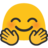 Zaczęliśmy lekcje od emocji. W języku angielskim uczniowie mieli napisać zdanie lub słowa z którymi im się kojarzył okres pandemii. Podsumować słowem lub 1 zdaniem. Następnie musieli dokończyć zdania zaczynające się od Ja chce... Ja nienawidzę... Ja chciałbym... Ja mogę... wszystko po angielsku.Kartki były wypełnione anonimowo. Odczytywali je uczniowie losując z pudełka. Ktoś napisał że chciałby takie lekcje do końca roku...Następnie zagraliśmy w grę zgadnij kim jestem z karteczkami na czole. Było dużo śmiechu. Najpierw zaproponowałam osoby którymi uczniowie byli i w grupach zgadywali - to jest na zdjęciu. A potem sami wymyślali. Lekcje miałam od 8.00-9.40 więc były to pierwsze chwile w szkole...Czynności administracyjne - obecność i temat lekcji odbyły się bez zaangażowania uczniów. Grupy siedziały w kręgach. Staraliśmy się trzymać dystans.Nie pytałam, poprawiałam błędne zdania, mówiłam po angielsku. Dużo śmiechu i uśmiechu ;) W częściach wspólnych maseczki.Pozdrawiam,